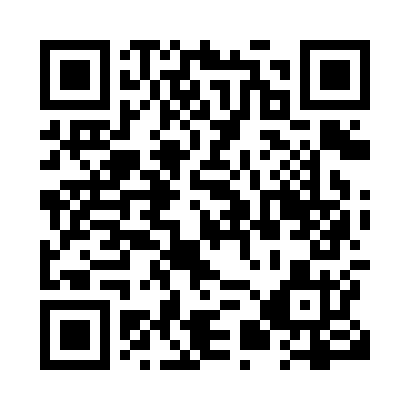 Prayer times for Zbaraz, Manitoba, CanadaWed 1 May 2024 - Fri 31 May 2024High Latitude Method: Angle Based RulePrayer Calculation Method: Islamic Society of North AmericaAsar Calculation Method: HanafiPrayer times provided by https://www.salahtimes.comDateDayFajrSunriseDhuhrAsrMaghribIsha1Wed4:086:021:276:348:5310:482Thu4:056:001:276:358:5410:503Fri4:025:581:276:368:5610:534Sat3:595:571:276:378:5710:565Sun3:565:551:276:388:5910:586Mon3:545:531:276:399:0111:017Tue3:515:521:266:409:0211:048Wed3:485:501:266:419:0411:069Thu3:455:481:266:429:0511:0910Fri3:425:471:266:429:0711:1211Sat3:405:451:266:439:0811:1412Sun3:375:441:266:449:1011:1713Mon3:345:421:266:459:1111:1914Tue3:345:411:266:469:1311:2015Wed3:335:391:266:479:1411:2016Thu3:325:381:266:489:1611:2117Fri3:325:361:266:499:1711:2218Sat3:315:351:266:499:1911:2319Sun3:305:341:266:509:2011:2320Mon3:305:321:276:519:2111:2421Tue3:295:311:276:529:2311:2522Wed3:295:301:276:539:2411:2523Thu3:285:291:276:539:2511:2624Fri3:275:281:276:549:2711:2725Sat3:275:271:276:559:2811:2826Sun3:275:261:276:569:2911:2827Mon3:265:251:276:569:3011:2928Tue3:265:241:276:579:3111:3029Wed3:255:231:276:589:3311:3030Thu3:255:221:286:589:3411:3131Fri3:255:211:286:599:3511:31